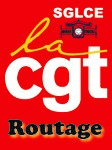           3 Février 2015Groupe Routage SolutionEncore des sacrifices pour les salariés ?Vendredi 6 Février 2015 vont se tenir deux réunions importantes entre les délégués et la direction. Une première séance de négociation portera sur le temps de travail, puis une réunion du CE où la direction annoncera des suppressions de postes. Autant dire la gravité de la situation.Après avoir consulté les salariés sur les grandes lignes des projets évoqués par la direction, les délégués iront à la première réunion en affirmant que, s’il est possible d’examiner l’institution d’horaires adaptés aux besoins de la production, sont en revanche inacceptables :L’annualisation du temps de travail avec des semaines de 44h et des prises de services dès 05h.La suppression de la 6° semaine de congés.La suppression ou la réduction de la pause.La baisse des rémunérations.Quant aux suppressions de postes de travail, et après avoir déjà tant payé les erreurs de M Pouzoulet, les salariés refusent une nouvelle saignée. Seuls des départs volontaires sont négociables.Dans les épreuves qui s’annoncent, les salariés de GRS doivent être capables de se mobiliser et d’être solidaires comme ils ont su le faire pour le paiement de prime. Nous n’oublions pas que d’autres patrons voulaient racheter Interval et qu’ils auraient probablement fait mieux que l’impasse où nous sommes.  M. Deprez s’est présenté en sauveur ; il a une dette morale vis-à-vis de chaque salarié.